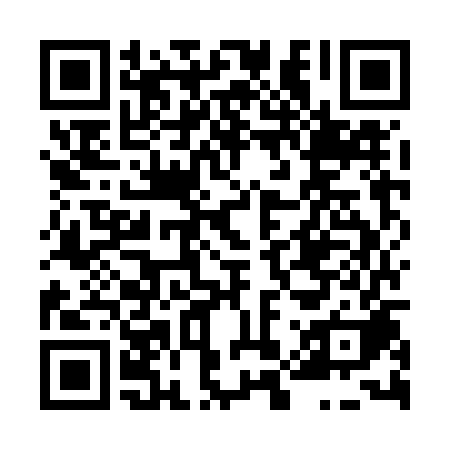 Ramadan times for Bezdekovec, Czech RepublicMon 11 Mar 2024 - Wed 10 Apr 2024High Latitude Method: Angle Based RulePrayer Calculation Method: Muslim World LeagueAsar Calculation Method: HanafiPrayer times provided by https://www.salahtimes.comDateDayFajrSuhurSunriseDhuhrAsrIftarMaghribIsha11Mon4:404:406:2712:154:126:056:057:4512Tue4:384:386:2512:154:136:066:067:4713Wed4:364:366:2312:154:146:086:087:4914Thu4:334:336:2012:144:156:106:107:5015Fri4:314:316:1812:144:176:116:117:5216Sat4:294:296:1612:144:186:136:137:5417Sun4:264:266:1412:144:196:146:147:5618Mon4:244:246:1212:134:216:166:167:5719Tue4:224:226:1012:134:226:176:177:5920Wed4:194:196:0812:134:236:196:198:0121Thu4:174:176:0512:124:246:206:208:0322Fri4:144:146:0312:124:256:226:228:0423Sat4:124:126:0112:124:276:246:248:0624Sun4:094:095:5912:124:286:256:258:0825Mon4:074:075:5712:114:296:276:278:1026Tue4:054:055:5512:114:306:286:288:1227Wed4:024:025:5312:114:316:306:308:1428Thu4:004:005:5012:104:336:316:318:1529Fri3:573:575:4812:104:346:336:338:1730Sat3:543:545:4612:104:356:346:348:1931Sun4:524:526:441:095:367:367:369:211Mon4:494:496:421:095:377:377:379:232Tue4:474:476:401:095:387:397:399:253Wed4:444:446:381:095:397:407:409:274Thu4:414:416:361:085:407:427:429:295Fri4:394:396:331:085:417:447:449:316Sat4:364:366:311:085:437:457:459:337Sun4:344:346:291:075:447:477:479:358Mon4:314:316:271:075:457:487:489:379Tue4:284:286:251:075:467:507:509:3910Wed4:254:256:231:075:477:517:519:41